Growth Mindset and Dealing with DisruptionOverview and PurposeThis workshop introduces the key concepts in growth mindset including how your brain works, the definition of fixed mindset and growth mindset, dealing with failure, grit, dealing with disruption and the power of belief.  You will take part in activities to define and then explore the concepts. You will also practice strategies to encourage a growth mindset that you have learned.  TimeThe workshop is between three and six hours long.  Learning OutcomesAt the end of this workshop you will be able to:Understand how the brain responds when developing new habits.Define growth mindset and fixed mindset.Recognize fixed mindset behaviours.Reframe fixed mindset behaviours to become growth mindset behaviours.Understand that many famous figures have overcome failure and identify some strategies they may have employed.Define the concept of grit and why it matters.Define disruption and identify strategies to adjust to disruption.Analyze how a growth mindset can contribute to your personal success.  Leading QuestionsAs you complete this workshop, you will think about and answer the following questions:What is a fixed mindset?  What is a growth mindset?Do you think it is possible to make the switch from a fixed mindset to a growth mindset?  Why or why not?What needs to be in place to make the switch from a fixed mindset to a growth mindset?What does failure really mean?  How can we overcome it?What does disruption mean?  How can people react to disruptive situations?What can make us think differently about disruption?How can having a growth mindset lead to success?Workshop AgendaIntroductions and Workshop OverviewHow Your Brain Works Growth Mindset ExplainedMaking the ChangeFamous FailuresGrit – Traits That MatterWhat Is Disruption?Dealing With DisruptionThe Power of Belief – Mindset and SuccessReview and Wrap-Up1.  How Your Brain Works1.1  Neuroplasticity2.   Growth Mindset Explained A fixed mindset is when people believe their qualities are fixed traits and therefore cannot change.A growth mindset is when people believe that the ability to learn is not predetermined and that you can change your ability with effort. 3.  Making the Change4. Famous Failures“If you’ve never failed, you’ve never tried anything new.” – Albert EinsteinFollow up with someone who you are interested in and search the internet, pick up their biography at the library or a bookstore and learn more about how they dealt with setbacks in their journey.5.  Grit: Traits That Matter Grit is passion and perseverance for very-long term goals.  Grit is a combination of self-control, passion and perseverance.  Passion leads us to pursue careers that we love and if we love what we are doing we will work hard to succeed.  Self-Control allows us to wait even if something looks very attractive.  Perseverance is the will to keep fighting despite obstacles to complete tasks.“We are what we repeatedly do.  Excellence is not an act but a habit.” – Aristotle6.  What Is Disruption?A disruptive innovation is an innovation that creates a new market and value network and eventually disrupts an existing market and value network, displacing established market-leading firms, products, and alliances.7.  Dealing With DisruptionThe Stages of Business Disruption8.  The Power of Belief – Mindset and Success8.1 Seven Actions to Develop a Growth MindsetStart – that is the first critical step.Reflect – Think about all of the skills that you have built throughout your life and how you have advanced them.Do a Bit of Research – Learn about neuroplasticity will allow you to recognize that your brain’s capacity to grow is much greater than you probably thought. It will help you see that your brain is physically capable of growing and, therefore, your skillset is capable of growing as well.Seek Out Learning Opportunities – Specifically, seek out a learning opportunity that you think you’re “not cut out” for.Cultivate Grit – Your grit defines your perseverance to meet your goals. It is the amount of effort you are willing to put forth to accomplish something and your willingness to keep moving–no matter how difficult things get–when the reward is far away. In order to have a growth mindset, you have to cultivate grit.Keep a Journal for 21 Days – This activity will challenge you to start trying new things every day for 21 days. As long as it challenges you and steers you out of your comfort zone, this growth mindset activity will be effective.Try New Learning Strategies – Adults need to self-direct their learning, meaning they do it at their own pace and they learn what they want to learn.  Adults also have to be able to have a relevant experience to help retain what they’re learning.  Finally, adults need to be working toward a goal or have a purpose for learning.Source – www.developinggoodhabits.com9.  Review and Wrap-Up9.1  Workshop Review 1.	How Your Brain Works2.	Growth Mindset Explained3.	Making the Change4.	Famous Failures5.	Grit – Traits That Matter6.	What Is Disruption?7.	Dealing With Disruption8.	The Power of Belief – Mindset and Success9.          Review and Wrap-Up9.2 Assessment - 3.2.1 Assessment
9.3  Ask Any Final Questions.10.  Additional ResourcesMindset: The New Psychology of Success, Carol S. Dweck (2007)Mindset: How You Can Fulfill Your Potential, Carol S. Dweck (2012)Grit, Angela Duckworth (2016)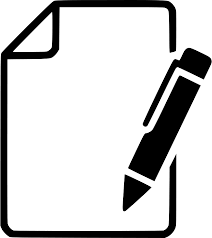 Watch the video:  Neuroplasticity –  https://youtu.be/ELpfYCZa87gWhat did you find…Interesting?Surprising?Important?Watch the video:  Growth Mindset vs. Fixed Mindset - https://youtu.be/KUWn_TJTrnUDo you think it is possible to make the switch from a fixed mindset to a growth mindset?  Why or why not?What needs to be in place to make the switch from a fixed mindset to a growth mindset?Add 3 statements to the list of Fixed Mindset statements in the left column.Rewrite the statements to make them Growth Mindset statements in the right column.Fixed MindsetGrowth MindsetGreat job! You’re really smart!
I’m not good at this subject. Review the list below and choose 5 people you want to focus on.Review what the failure was for each person.Brainstorm ideas for what each person might have done to overcome the failure.PersonFailurePossible Ways They Could Overcome the FailureMichael JordanCut from his high school basketball teamAlfred EinsteinUnable to speak as a young child, under-rated Oprah WinfreyDemoted from on-air position, not fit for televisionWalt DisneyFired from newspaper job, criticized for lacking imaginationLionel MessiCut from his youth soccer team due to being small in sizeSteve JobsRemoved from the company he startedEminemHigh school dropout and drug addictThomas EdisonTold he was too stupid to succeedThe BeatlesTold they had no future in show businessDr. SeussBook rejected by 27 publishersAbraham LincolnFailed in business and defeated in 8 electionsWhat does this statement mean to you?Watch the video:  GRIT: Traits that Matter for School, Work, and Lifehttps://youtu.be/vzle_Puyg5oWhat did you find…Interesting?Surprising?Important?Watch the video:  The Stages of Business Disruption
https://youtu.be/maKZ24qq-EcAdd your responses to the worksheet below.Stage 1Disruption Brings Exponential ChangeStage 1How did the baker react?Stage 2Exponential Change Brings Unlimited PossibilityStage 2What made the baker start to think differently?Stage 2What did the baker do once he began to think differently?Stage 3Unlimited Possibility Brings Rising Customer ExpectationsStage 3What happened once he re-branded as a gluten-free bakery?ConclusionDisruption Brings OpportunityConclusionHow did the baker respond?Watch the video:  The Power of Belief - Mindset and Success https://youtu.be/pN34FNbOKXcThree things that stood out in the video to me are:1.2. 3.Reflect on the workshop and complete the questions.What are 3 things I've learned?What are 2 things I want to learn?What is 1 question I still have?